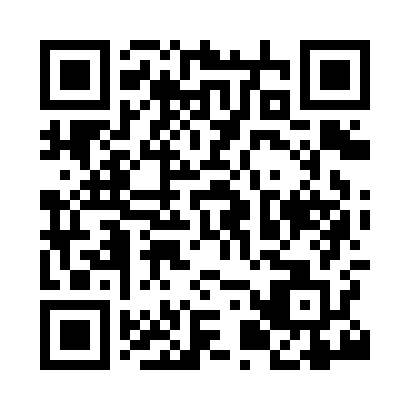 Prayer times for Ardvorlich, UKWed 1 May 2024 - Fri 31 May 2024High Latitude Method: Angle Based RulePrayer Calculation Method: Islamic Society of North AmericaAsar Calculation Method: HanafiPrayer times provided by https://www.salahtimes.comDateDayFajrSunriseDhuhrAsrMaghribIsha1Wed3:225:301:146:278:5911:072Thu3:215:281:146:289:0111:073Fri3:205:261:146:299:0311:084Sat3:195:241:146:319:0511:095Sun3:185:211:146:329:0711:106Mon3:175:191:136:339:0911:117Tue3:165:171:136:349:1111:128Wed3:145:151:136:359:1311:139Thu3:135:131:136:369:1511:1410Fri3:125:111:136:389:1711:1511Sat3:115:091:136:399:1911:1612Sun3:105:071:136:409:2111:1713Mon3:095:051:136:419:2311:1814Tue3:085:031:136:429:2411:1915Wed3:075:011:136:439:2611:2016Thu3:064:591:136:449:2811:2117Fri3:064:571:136:459:3011:2218Sat3:054:561:136:469:3211:2319Sun3:044:541:136:479:3411:2420Mon3:034:521:136:489:3511:2521Tue3:024:511:146:499:3711:2622Wed3:024:491:146:509:3911:2623Thu3:014:471:146:519:4111:2724Fri3:004:461:146:529:4211:2825Sat2:594:451:146:539:4411:2926Sun2:594:431:146:549:4611:3027Mon2:584:421:146:559:4711:3128Tue2:584:401:146:569:4911:3229Wed2:574:391:146:579:5011:3230Thu2:564:381:156:579:5211:3331Fri2:564:371:156:589:5311:34